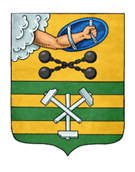 ПЕТРОЗАВОДСКИЙ ГОРОДСКОЙ СОВЕТ41 сессия 28 созываРЕШЕНИЕот 2 июня 2021 г. № 28/41-713О присвоении звания«Почетный гражданин города Петрозаводска»Рутгайзеру А.Л.В соответствии с пунктом 2.1 Положения о звании «Почетный гражданин города Петрозаводска», утвержденного Решением Петрозаводского городского Совета от 18.12.2013 № 27/24-353, Петрозаводский городской СоветРЕШИЛ:За выдающийся вклад в развитие города и укрепление его авторитета в Республике Карелия присвоить звание «Почетный гражданин города Петрозаводска» Рутгайзеру Аркадию Леонидовичу, депутату Законодательного Собрания Республики Карелия.И.о. ПредседателяПетрозаводского городского Совета                                   А.Ю. ХанцевичГлава Петрозаводского городского округа                          В.К. Любарский